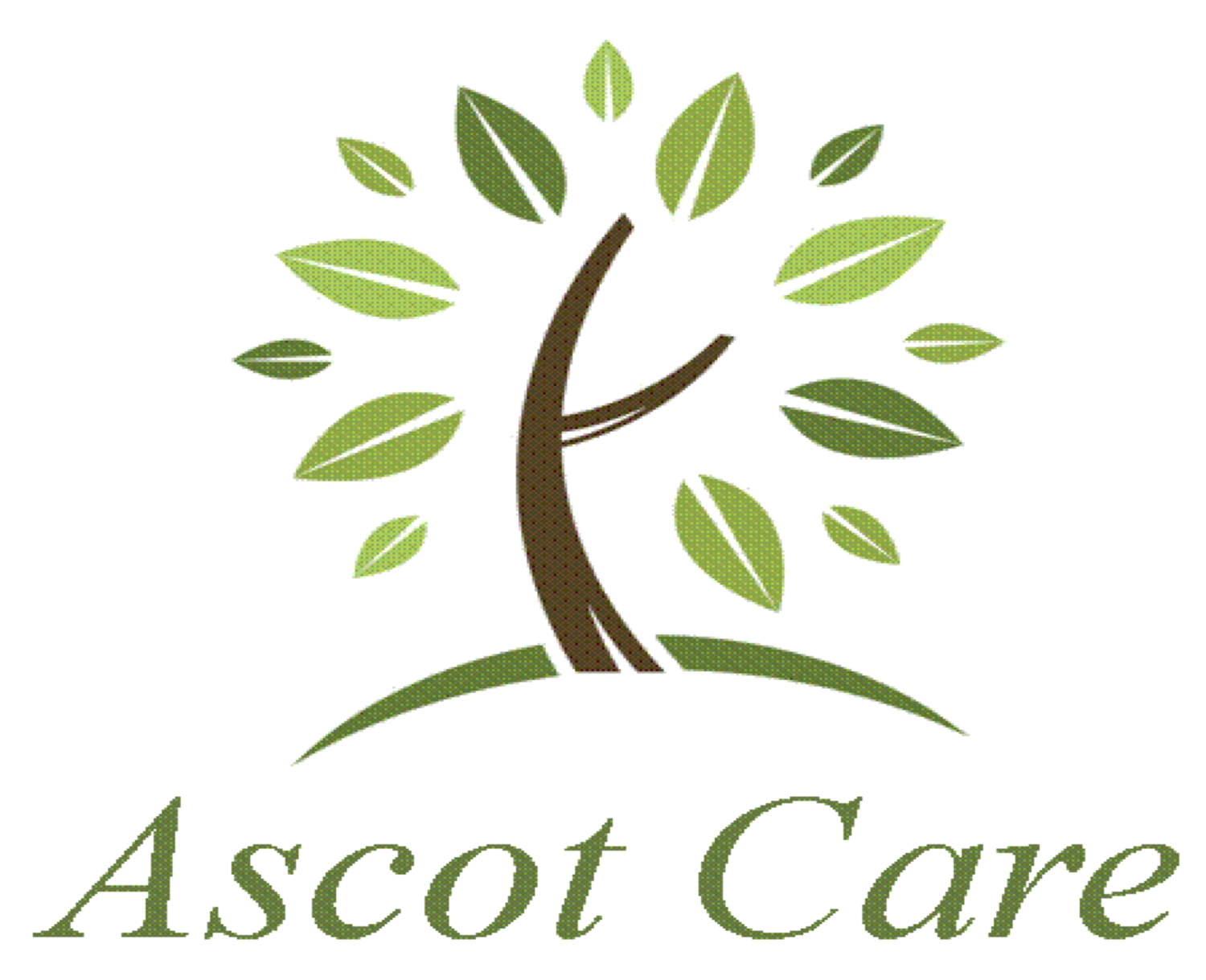 Pr                    Providing specialist care                   For your loved onesAscot Care 4th Edition NewsletterWelcomeAscot Care would like to welcome you to our 3rd edition of our newsletter.Ascot Care is a family run business that has provided specialist care for the elderly for over 30 years within our 6 care homes across the North East.With ongoing training our staff continues to provide the highest level of care to suit each resident’s individual requirements/needs.Newsletter ContentsNewsForth coming EventsTrainingBirthdaysContact Details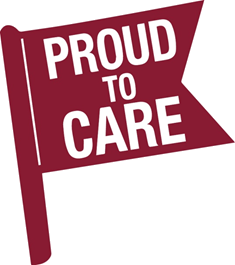 NewsAscot Care staff continued to show their support for various charities by baking, running, golfing and dancing to help raise money and awareness for different charities, a BIG THANK YOU to everyone as over the past few months you have helped raised thousands of pounds which will make a big difference.Barclays Tea & Cake morningA big thank you to all our homes and staff and the Coop store in Alnwick that baked a variety of mouthwatering cakes to be sold at Barclays Call Centre. The cakes were a huge success and along with the raffle raised £1044.00.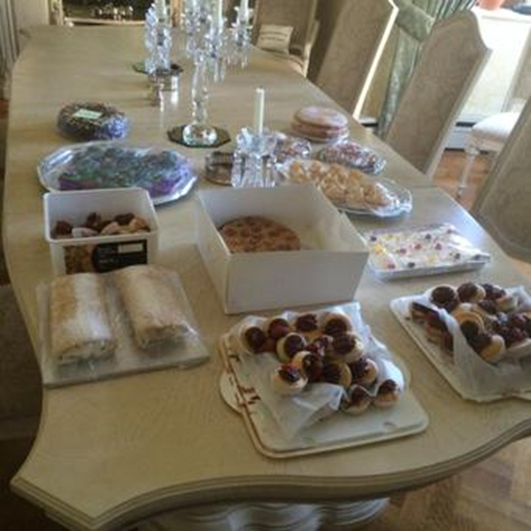 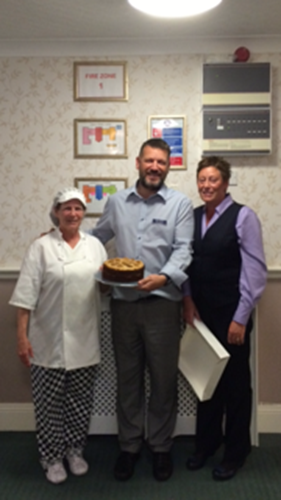 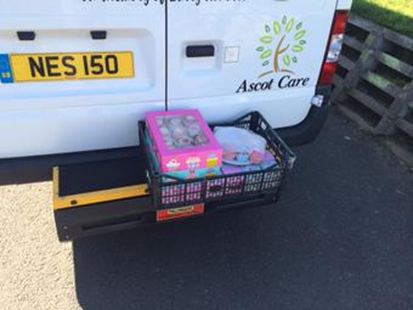 Ascot Sponsor Mowden Golf DayAscot Care was proud to support and sponsor Mowden Park Rugby golf day held at Rockcliffe Hall.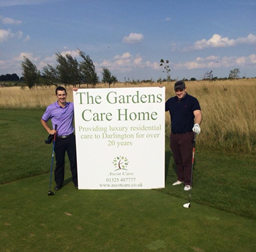 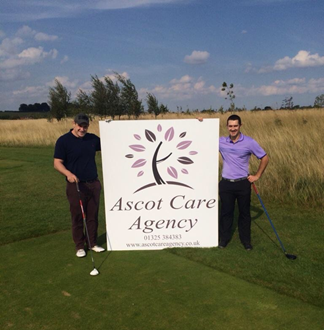 Charity Run’sDuring September Lianne O’Hara (Accountant Head Office) and her Daughter Georgia put on their trainers for 2 charity runs.Herrington Park Colour Run – 5KM Raising money for Grace House.                         Before                                                              After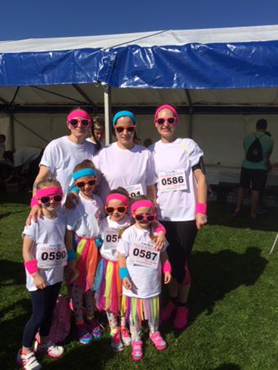 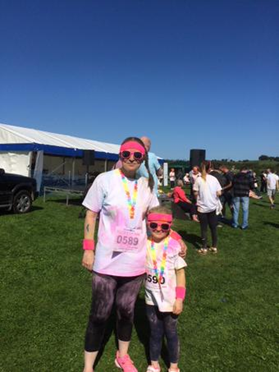 Great North Mini Run – 1KMGeorgia ran for Hire a Hero and even though it was pouring with rain had a great time at the event in Newcastle and has already signed up for next year.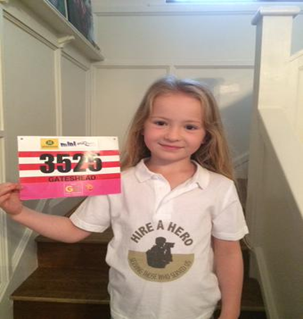 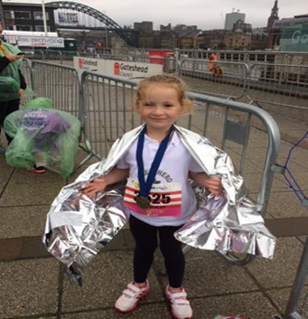 Gorilla’s Charity BallDirectors from Ascot Care attended the annual Gorillas Rugby summer Ball held in London for Hire a Hero. Everyone had an amazing evening while raising funds and awareness for a great military charity.                         Trevor & Gareth Nesbit with Hire a Hero CEO Gerry Hill Checking out the auction              Gorillas Mascot dancing away                        Smile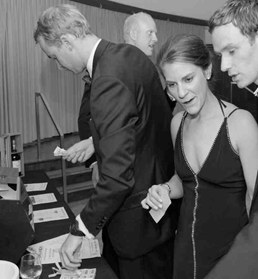 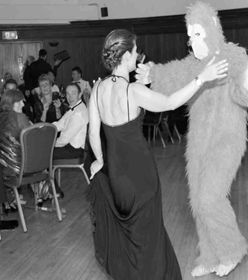 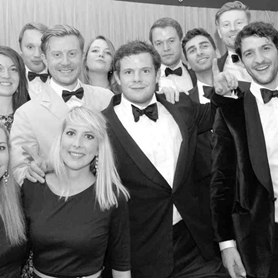 Aspire Charity SwimVicky Jenkins Ascot Care Agency is taking part in the Aspire charity swim, which are raising money for people with spinal injuries.The event began on Monday 14th sept and will run for 12 weeks. Vicky must swim the equivalent of the channel in this time which is 22 miles (32 lengths of the pool = ½ mile ) so far she has raised £117 and would like to achieve £450. If you would like to support Vicky and make a donation please use the below Aspire website.http://www.aspirechannelswim.co.uk/Good luck to Vicky and a BIG thank you to all our staff and families that have contributed and helped raise money for all the various charities over the past few months.EventsCastleViewCongratulations to all our Staff at Castleview Care Home who scored maximum points on their Quality Monitoring visited conducted by Northumberland County Council.Manager Stephen Dunn was advised that this top score has never been achieved before, well done to all excellent achievement.GardensHeld a coffee/tea morning for residents and their families called Teath Event, giving advice about oral hygiene.Westoe GrangeResidents have been enjoying day trips out to the Winter Gardens & Morpeth, while other residents have been enjoying afternoon tea, puzzle afternoons.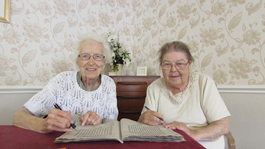 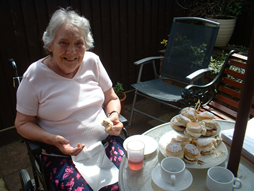 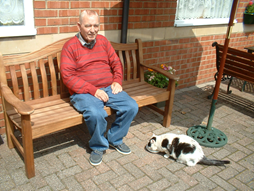 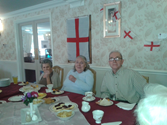 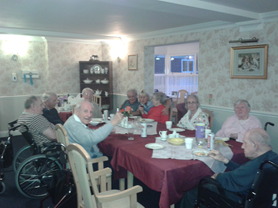 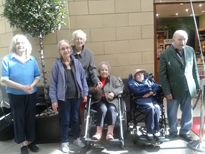 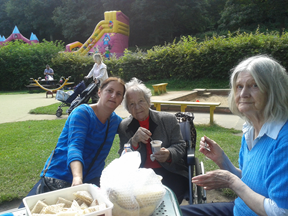 Upcoming Events at our HomesCheese & Wine AfternoonPumpkin CarvingHalloween teaHalloween Party with raffle/tombola/gamesRemembrance SundayBirthdays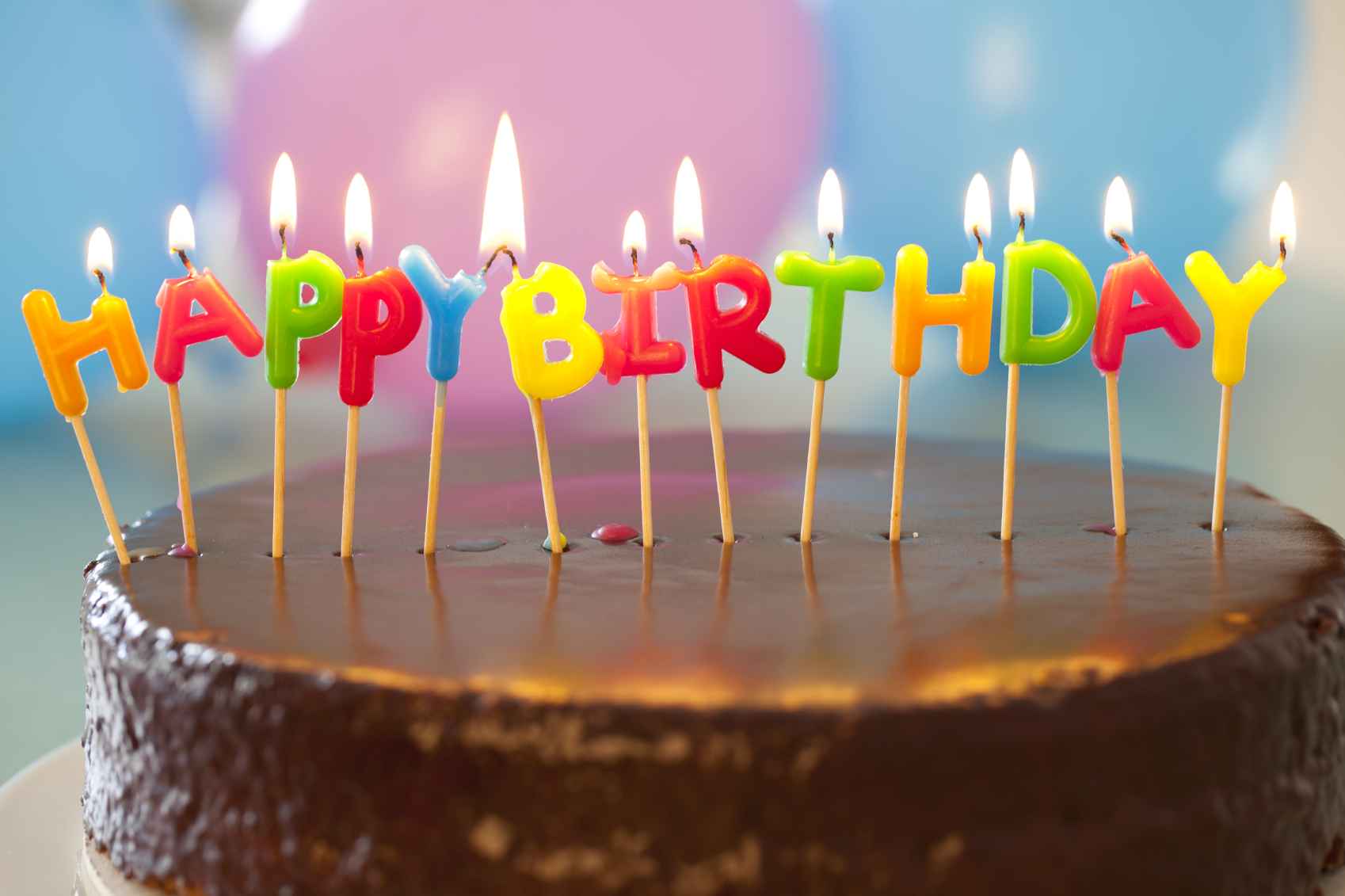 Birthdays are a very special day for everyone so our managers ensure we celebrate a resident’s birthday the way they like. We provide cake, balloons and ensure the birthday person has an enjoyable day.Ascot Care would like to wish our residents & staff below a very special “Happy Birthday “Residents:Julia Lang Stanley New Jen Goddard Ellen Walton who celebrated her 102nd birthday in SeptemberRennie ProudBob Maddison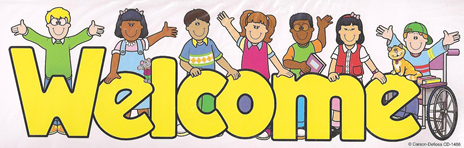 Welcome from Ascot Care to our new staff member who has joined our team….Joanne Pringle at the Lawns HomeTanya SwordyJen GommContact DetailsThe Gardens:                                                         Westoe Grange Pond Field Close                                                    4 Horsley Hill RoadSalutation Road                                                      South ShieldsDarlington                                                               Tyne & WearDL3 8LH                                                                 NE33 3DYTel: 01325 487777                                                 Tel: 0191 493 6920 Manager: Marie Nicholson                                     Manager: Carole BlackettSt Anne’s                                                               The Lawns1-4 Rockcliffe                                                         1-2 Kensington GardensWhitley Bay                                                            MonkseatonTyne & Wear                                                          Tyne & WearNE26 2BG                                                              NE25 8ARTel: 0191 252 9172                                                Tel: 0191 253 0291Manager: Bev Allan                                                Manager: Kevin BaileyCastleview                                                              Springfield LodgeHowling Lane                                                          North StreetAlnwick                                                                   West RaintonNorthumberland                                                     Co DurhamNE66 1LH                                                               DH4 6UNTel: 01665 605 311                                                Tel: 0191 584 2805Manager: Stephen Dunn                                        Manager: Debby AtkinsonOr please visit our website at www.ascotcare.co.uk